Пример рисунков «Мое село в будущем»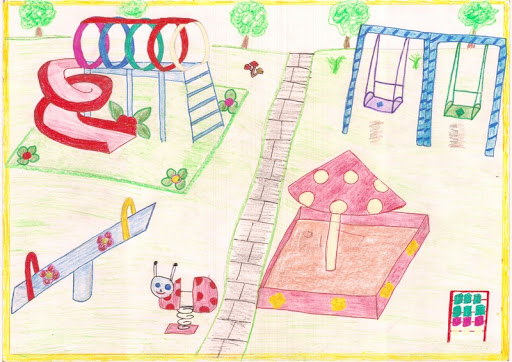 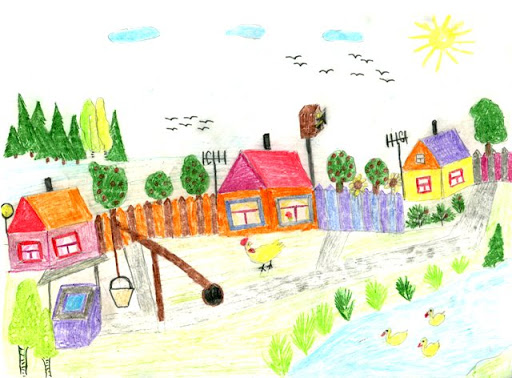 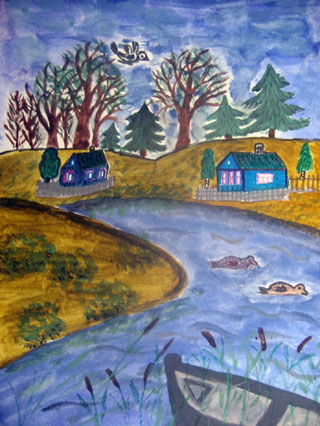 